	2022-11-08Ansökande:Ansöker om uppklassning av:	 C-licens till B-licens 	 B-licens till A-licensMeritförteckning (för krav vid uppklassning av rallylicens, se regler Rally)Ifylls ALLTID av Föreningen (Klubben)Blanketten skickas till licensavdelningen. Skulle uppklassningen medföra att en avgift tillkommer läggs denna in i licensinnehavarens varukorg i LoTS i samband med att uppklassningen registreras.h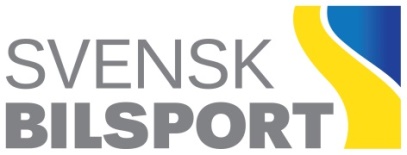 SVENSKA BILSPORTFÖRBUNDETBox 705 · 191 27 SOLLENTUNATelefon 08-626 33 00 | E-post licens@sbf.seUPPKLASSNING AV TÄVLINGSLICENSRALLYUPPKLASSNING AV TÄVLINGSLICENSRALLYhSVENSKA BILSPORTFÖRBUNDETBox 705 · 191 27 SOLLENTUNATelefon 08-626 33 00 | E-post licens@sbf.sePersonnummer (12 siffror)Telefon (dagtid)NamnMobiltelefonAdressE-postPostnummer/OrtFörening (Klubb)TävlingDatumPlaceringLegitimation kontrollerat	sign.______________Uppklassning kontrollerad	sign.______________Ordf./sekr.____________________________________Föreningens stämpel: